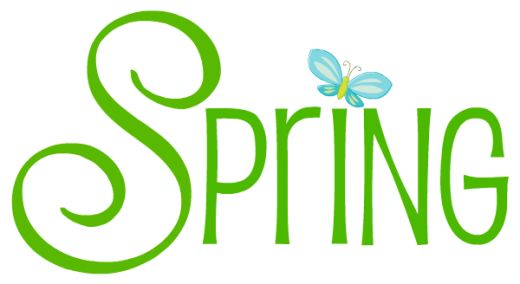        Stories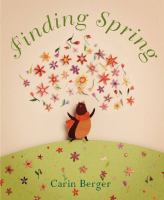 Finding Springby Carin Bergercall number:JJ/Berger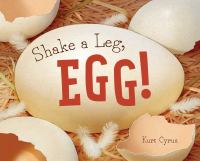 Shake a Leg, Egg!By Kurt Cyruscall number:JJ/Cyrus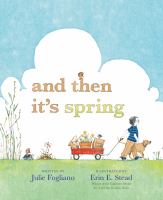 And Then It’s Springby Julie Foglianocall number:JJ/Fogliano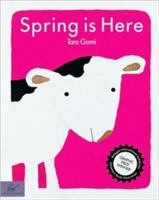 Spring Is HereBy Tarō Gomicall number:JJ/Gomi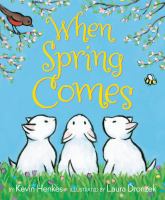 When Spring Comesby Kevin Henkescall number:JJ/Henkes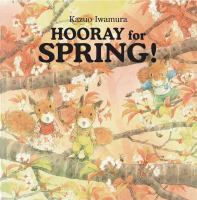 Hooray for Spring!By Kazuo Iwamuracall number:JJ/Iwamura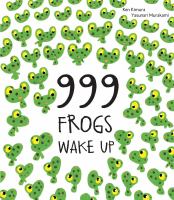 999 Frogs Wake Upby Ken Kimuracall number:JJ/Kimura 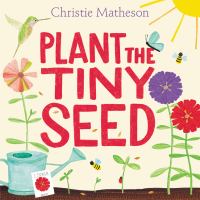 Plant the Tiny Seedby Christie Mathesoncall number:JJ/Matheson 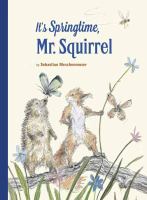 It’s Springtime, Mr. Squirrel!by Sebastian Meschenmosercall number:JJ/Meschenmoser 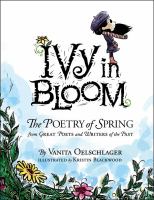 Ivy BloomBy Vanita Oelschlagercall number:J/Poetry/Oelschlager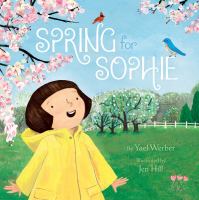 Spring for Sophieby Yael Werbercall number:JJ/WerberIn the Nonfiction Section:Look for call number J/508.2In the Nonfiction Section:Look for call number J/508.2